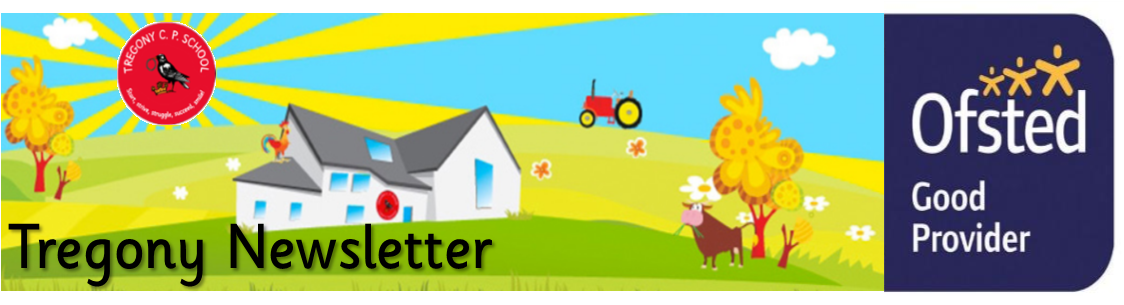 Friday 20th DecemberDear Parents/Carers,This is my final newsletter of the year, before we enter 2020! I can hardly believe that our first term of the school year and mine as headteacher is over.  It has been exceptionally busy, but highly rewarding.  We have had a very busy yet successful final two weeks, full of festive fun, and I am proud to say that the children have behaved impeccably throughout.We have had a marvellous week together, celebrating the coming of Christmas.  On Tuesday, the whole school enjoyed a pre-Christmas treat to the cinema in Truro.  As usual, our pupils were a pleasure to take out.  Wherever we go, our children are frequently praised on their behaviour and this trip was no exception.On Wednesday, we had a well-supported Christmas Fete where we raised over £650.  Children drank hot chocolate and saw Father Christmas, whilst parents drank tea and ate mince pies.  All classes contributed to making items to sell.  Thank you so much to all of the parents, staff and pupils who helped bring this event together to raise much needed funds. In the afternoon, the children had just about enough energy to enjoy their Christmas parties.  Pupils played traditional games and tucked into a party tea in the hall; they ended the day tired but happy.Today, we held our final assembly in the church.  The school sang a medley of Christmas songs, musicians performed and the speech and performance group demonstrated the meaning of the Christingle.  This completed our Christmas festivities perfectly.   As we hand your children back to you, I wish you all a wonderful Christmas and enjoyment of this magical and precious time with your children and I hope that they have enough rest before the big day comes.  On behalf of the staff and from myself, we thank you all for your lovely cards and gifts. We look forward to welcoming you back to school on Monday 6th of January.  There will be no clubs on the first week back.Kate Douglass Headteacher.Dear Parents/Carers,This is my final newsletter of the year, before we enter 2020! I can hardly believe that our first term of the school year and mine as headteacher is over.  It has been exceptionally busy, but highly rewarding.  We have had a very busy yet successful final two weeks, full of festive fun, and I am proud to say that the children have behaved impeccably throughout.We have had a marvellous week together, celebrating the coming of Christmas.  On Tuesday, the whole school enjoyed a pre-Christmas treat to the cinema in Truro.  As usual, our pupils were a pleasure to take out.  Wherever we go, our children are frequently praised on their behaviour and this trip was no exception.On Wednesday, we had a well-supported Christmas Fete where we raised over £650.  Children drank hot chocolate and saw Father Christmas, whilst parents drank tea and ate mince pies.  All classes contributed to making items to sell.  Thank you so much to all of the parents, staff and pupils who helped bring this event together to raise much needed funds. In the afternoon, the children had just about enough energy to enjoy their Christmas parties.  Pupils played traditional games and tucked into a party tea in the hall; they ended the day tired but happy.Today, we held our final assembly in the church.  The school sang a medley of Christmas songs, musicians performed and the speech and performance group demonstrated the meaning of the Christingle.  This completed our Christmas festivities perfectly.   As we hand your children back to you, I wish you all a wonderful Christmas and enjoyment of this magical and precious time with your children and I hope that they have enough rest before the big day comes.  On behalf of the staff and from myself, we thank you all for your lovely cards and gifts. We look forward to welcoming you back to school on Monday 6th of January.  There will be no clubs on the first week back.Kate Douglass Headteacher.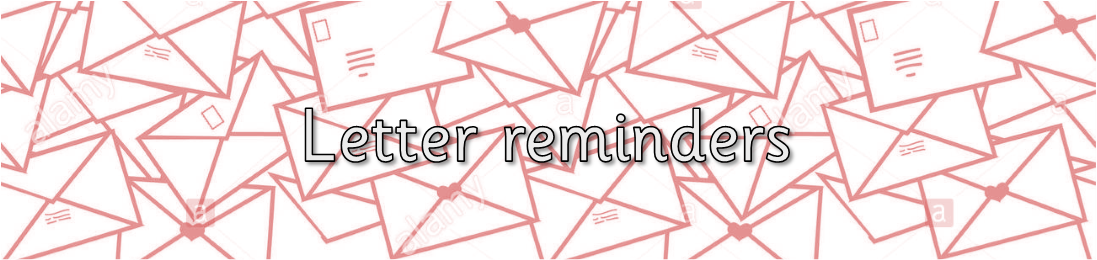 Year 2 and Year 6 SATS ‘Link into Learning’ parent course.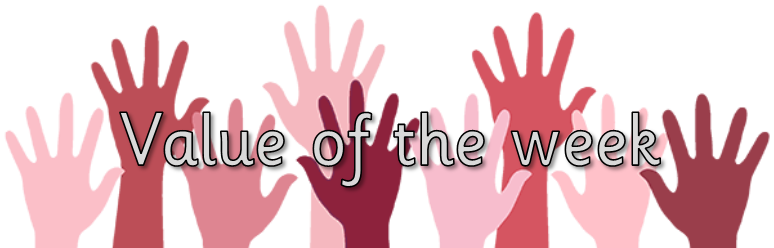 Value of the Week Winner: 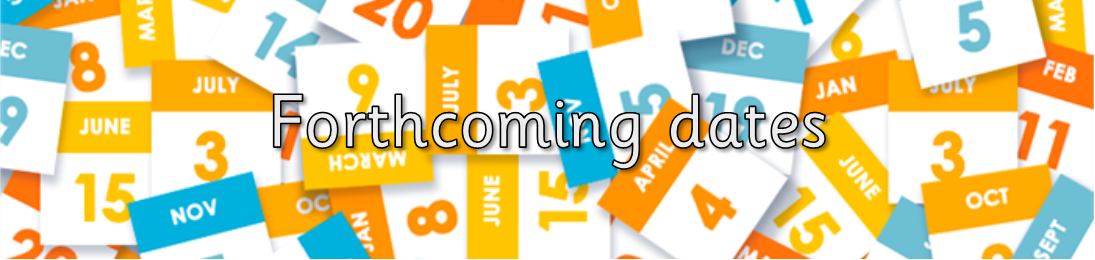 Don’t forget to check our website for school related information, which we are in the process of updating.  You can also add us on Facebook to keep up-to-date with news, reminders and photosDon’t forget to check our website for school related information, which we are in the process of updating.  You can also add us on Facebook to keep up-to-date with news, reminders and photos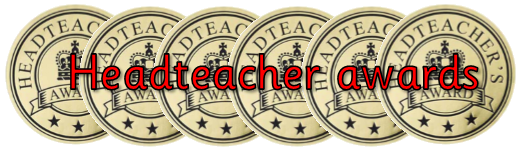 Jayden Gregory for excellent phonics workAnnalea for an amazing written version of the nativity, using amazing punctuation and vocabulary.Merryn Edwards for being a super help when setting up for the school fete.Huw Floyd-Norris for a mature attitudeTowan: 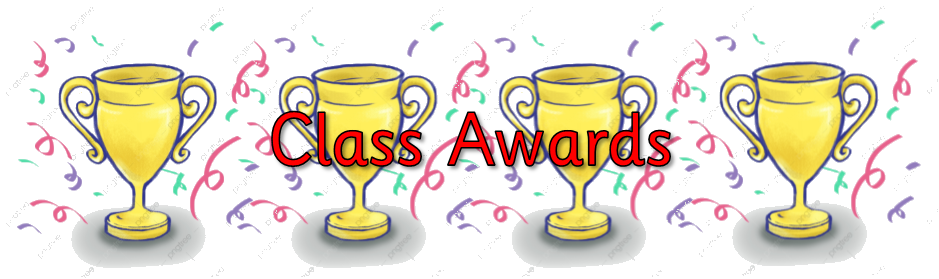 Class Shield: Poppy TaylorLearning to Learn: Lilly CharlesSummers:Class Shield: Olive BennettLearning to Learn: Harriet JonesPorthcurnick: Class Shield: William WilsonLearning to Learn: Ollie BakerPortholland: Class Shield: Daniel DickerLearning to Learn: Lola BladesPorthluney: Class Shield: Harry SpiresLearning to Learn: Samuel BroomheadP.E Role Model: Merryn Knight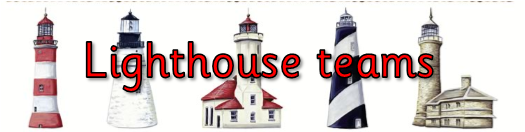 Godrevy: 2846Trevose: 2652St Antony: 2508Lizard: 4208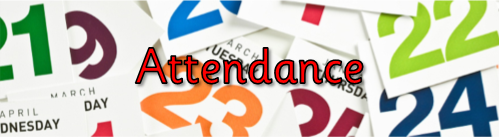 Towan: Summers: Porthcurnick:  Portholland: Porthluney: 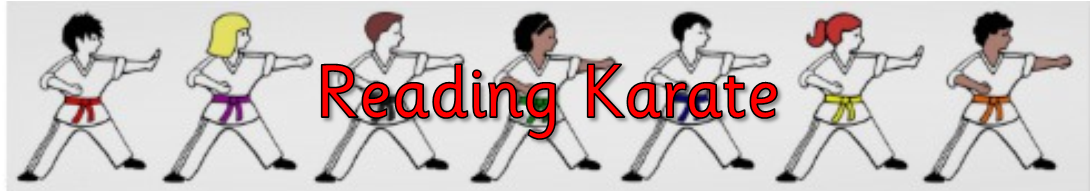 White band: Yellow band: Orange band: Blue band: Hope BladesGreen band: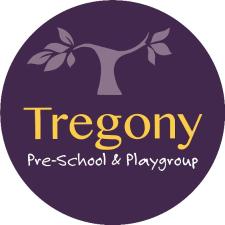 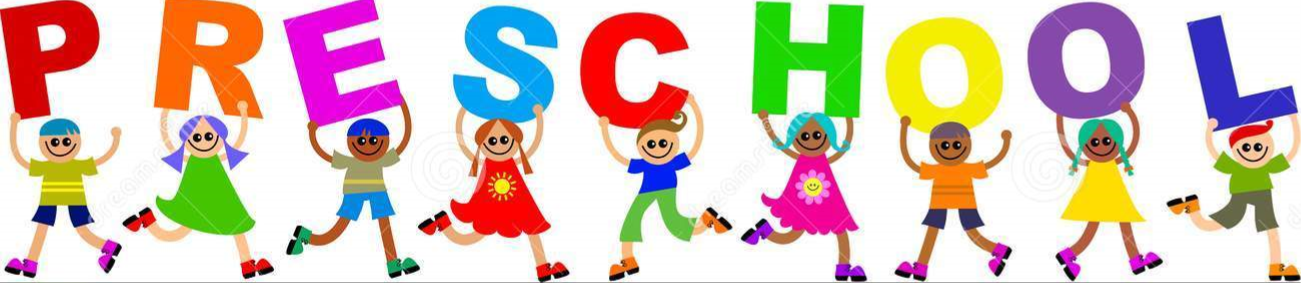 We are currently looking for a chair for the committee; If you would like to know anymore information or are interested, then please email Kirsty at tregony.preschool@gmail.co.uk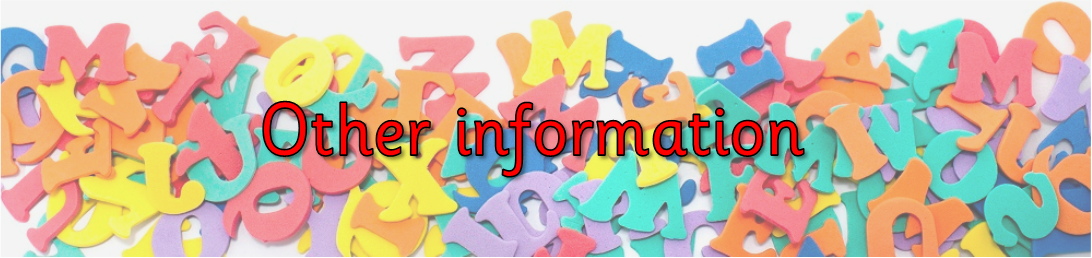 We are looking for a 2 seater sofa for our Perran classroom. If anyone is getting rid of, or knows of anyone that can donate one, then please let us know. Thank you!We are looking for a 2 seater sofa for our Perran classroom. If anyone is getting rid of, or knows of anyone that can donate one, then please let us know. Thank you!